Ford publică primul teaser cu noua generație Ranger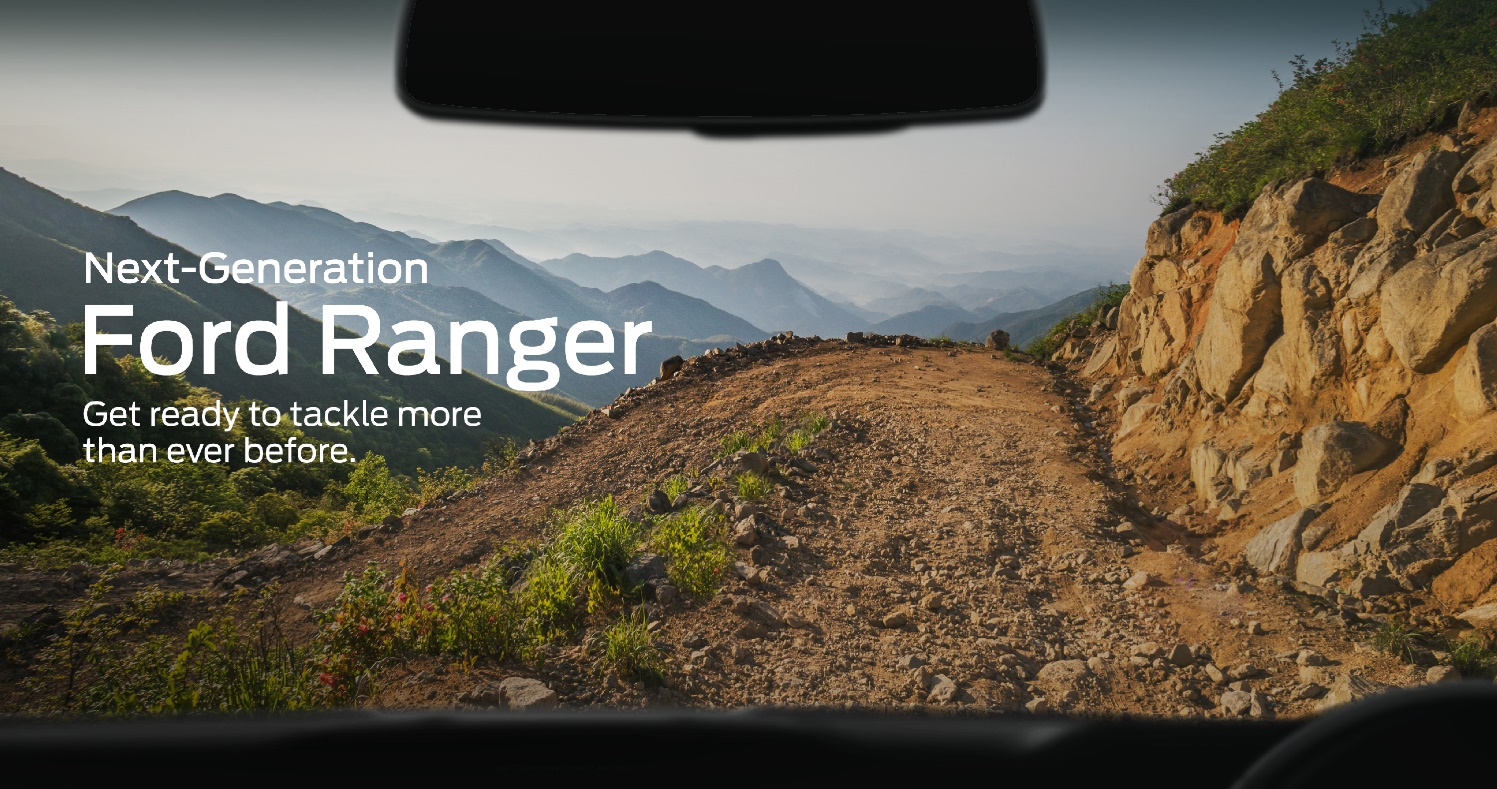 DUNTON, Marea Britanie – Ford publică primul teaser oficial cu #NextGenRanger, ce va fi prezentat anul acesta și lansat în 2022. Dezvoltat pe baza nevoilor clienților noștri, noul Ford Ranger va avea același ADN dinamic și specific acestui model, inclusiv caracteristici superioare de off-road. Noul model se dorește a fi cel mai avansat și conectat Ranger construit vreodată de Ford.Noua generație Ford Ranger va fi partenerul ideal pentru muncă, familie și distracție. 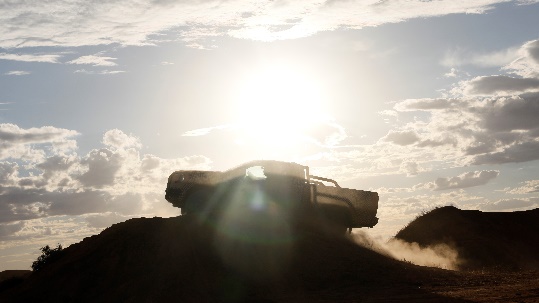 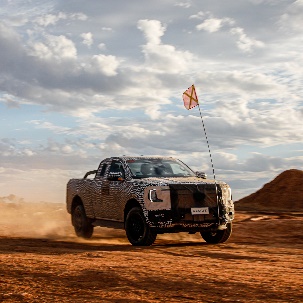 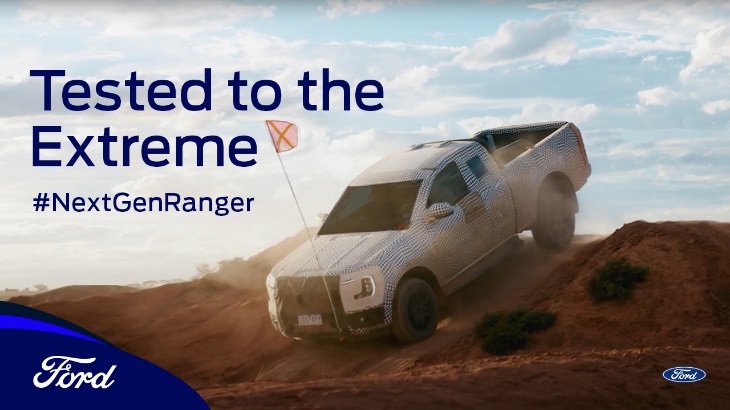 Suntem încântați să vă prezentăm noua generație de Ranger în habitatul său natural. Rămâneți aproape pentru noi informații despre noua generație Ranger. Link Youtube:https://youtu.be/B1nhEGgsYtE